Stellaria media  Caryophyllaceae  (Chickweed)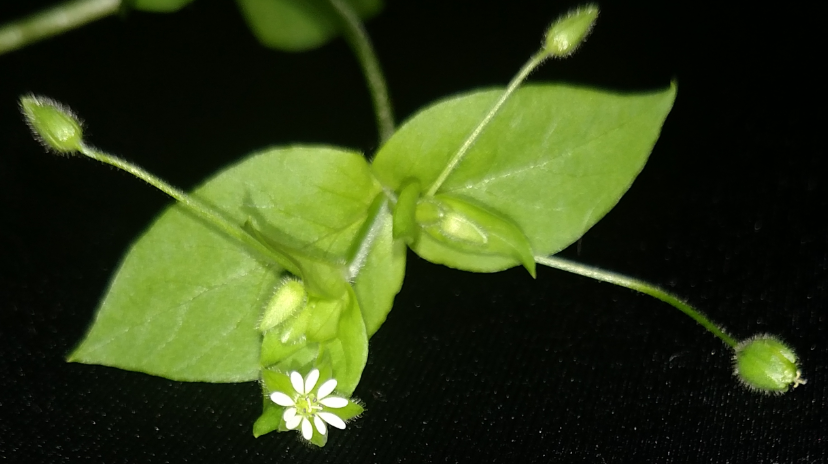 Upper Leaf, ovate to elliptical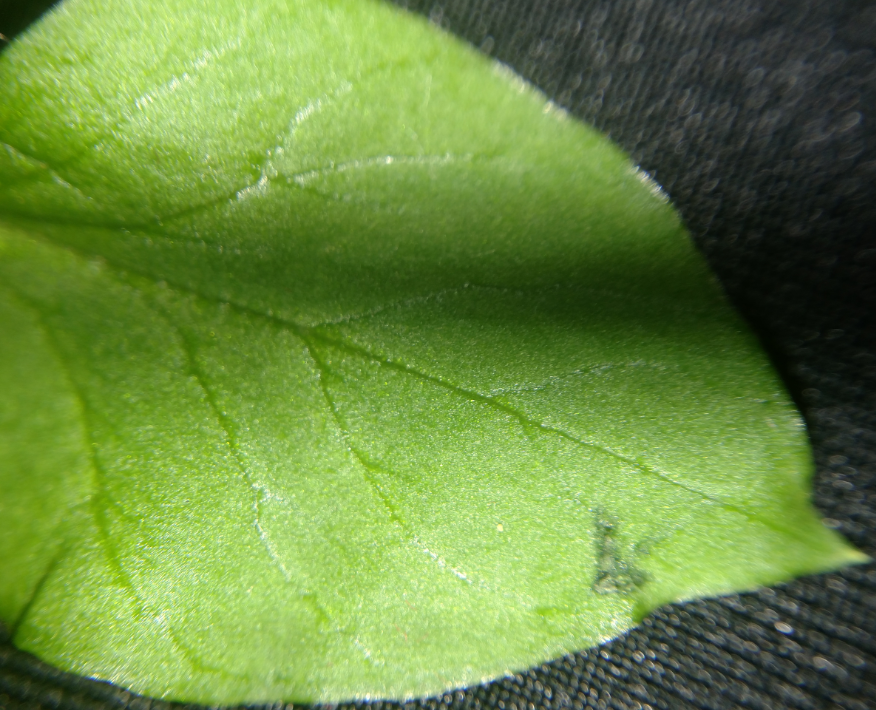 Leaf underside, ovate to elliptical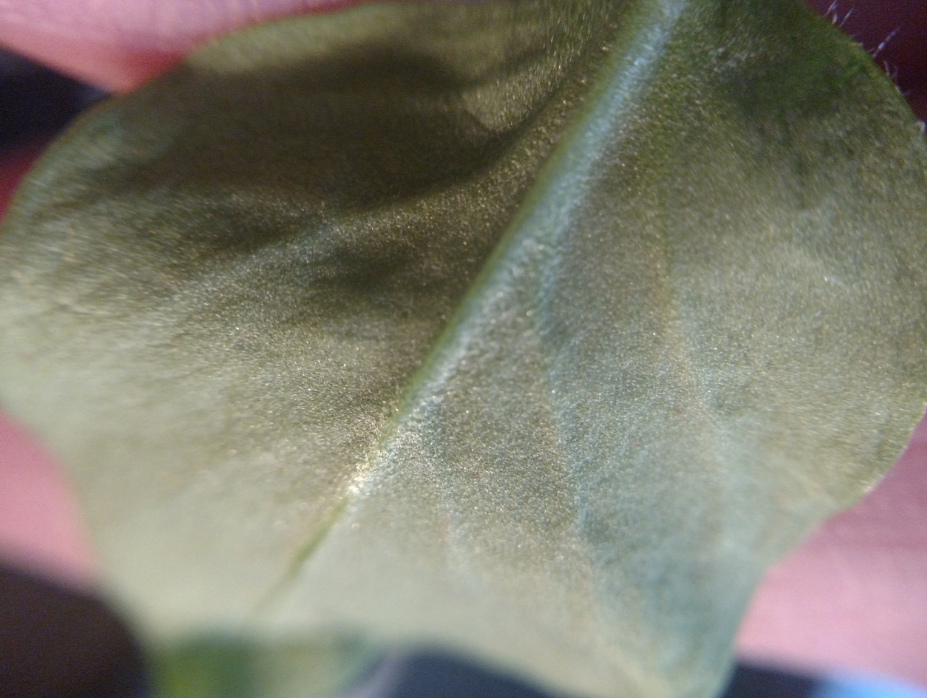 Chickweed flower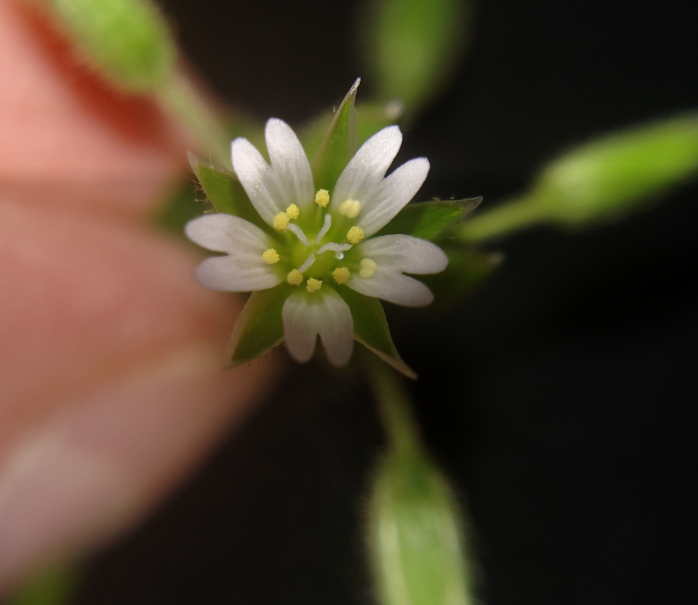 Dissected chickweed flower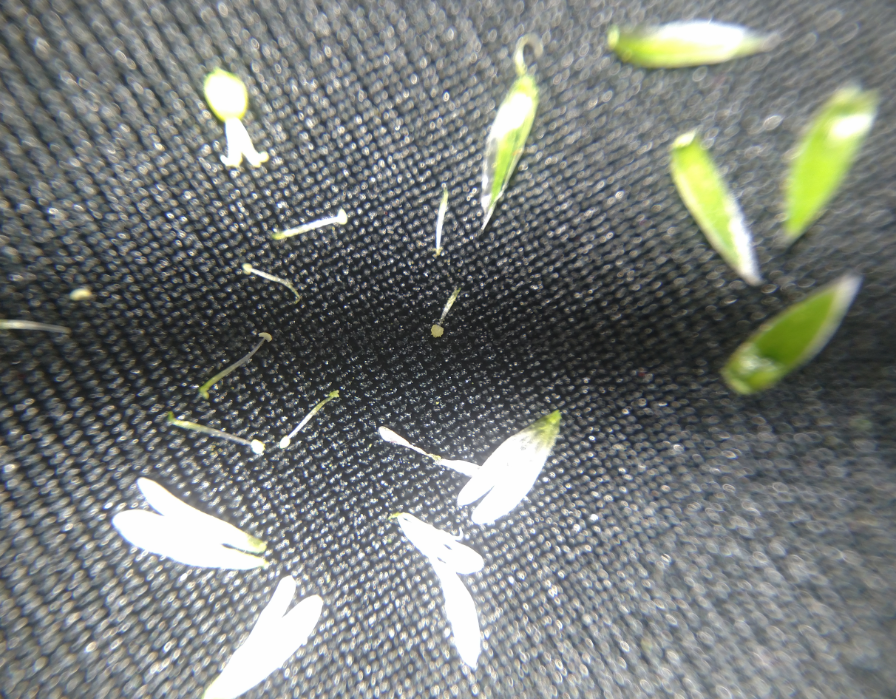 Flower parts measured in cm 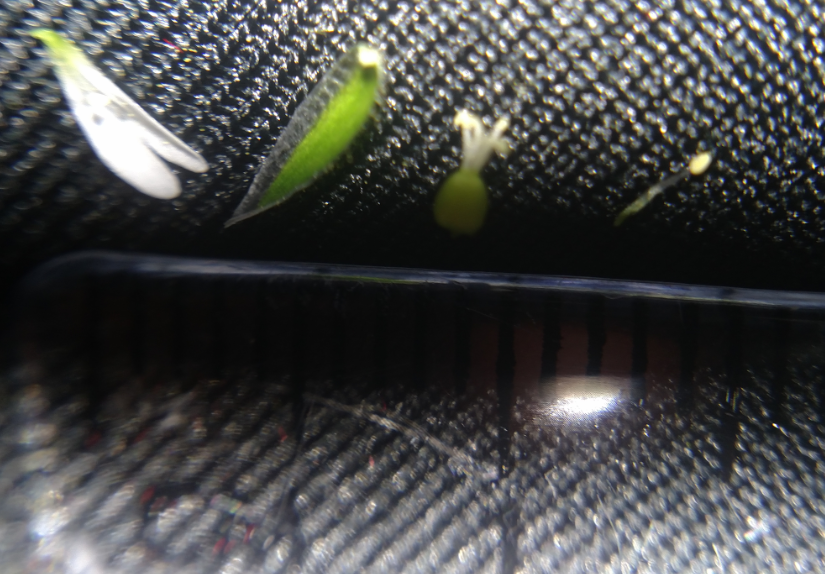 Chickweed sepals (5)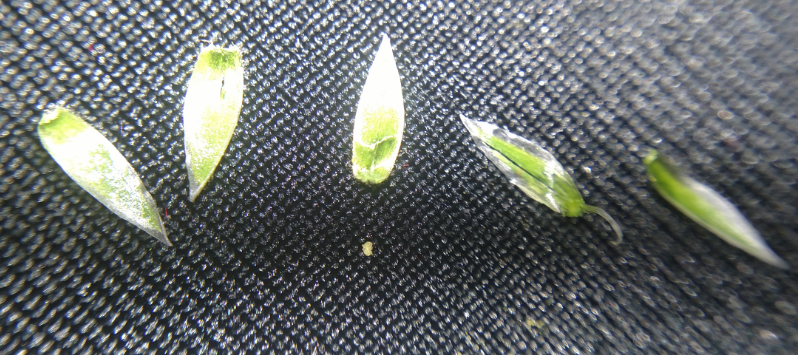 petals (5) and stamens (10), ovary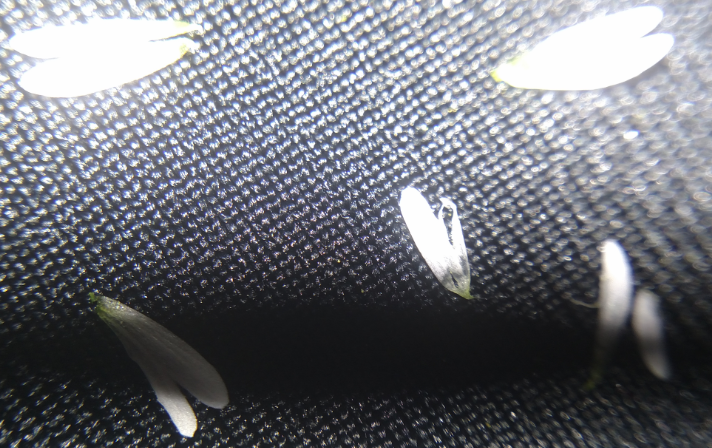 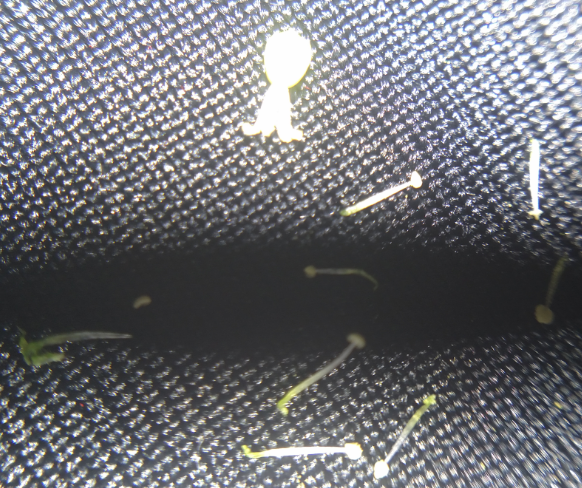 